ArmeniaArmeniaArmeniaFebruary 2027February 2027February 2027February 2027MondayTuesdayWednesdayThursdayFridaySaturdaySunday1234567St. Vartan the good work and the duty days89101112131415161718192021Mother Language Day22232425262728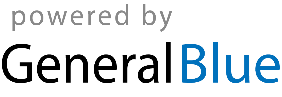 